नेपाल सरकार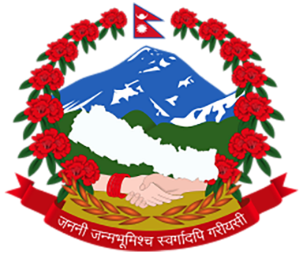 प्रधानमन्त्री तथा मन्त्रिपरिषद्को कार्यालयराजस्व अनुसन्धान विभागहरिहरभवन, पुल्चोक ललितपुर प्रेस विज्ञप्‍ति   मितिः- २०७८।०८।२३राजस्व अनुसन्धान विभागबाट निम्न विवरण सहितको राजस्व चुहावट सम्बन्धी मुद्दा उच्च अदालत, पाटन, ललितपुरमा मिति २०७८।०८।२३ मा दायर गरिएको छ।अभियुक्तको विवरणः जिल्ला सिन्धुपाल्चोक, लिसंखुपाखर गाउँपालिका वडा नम्बर ७ स्थायी वतन भई हाल जिल्ला काठमाडौं, बुढानिलकण्ठ नगरपालिका वडा नम्बर २ ठेगाना भएका सत्यम शिवम कन्सट्रक्सन प्रा.लि (स्था.ले. नं. ६०५९३७५९२) का संचालकद्वय रामकुमार प्याकुरेल र संगीता कुमारी झा ।कसुरको संक्षिप्‍त विवरणः सत्यम शिवम कन्सट्रक्सन प्रा.लि (स्था.ले. नं. ६०५९३७५९२) ले वस्तु तथा सेवा खरिद नै नगरी झुठ्ठा तथा नक्कली मु.अ. कर विजक मात्र खरिद गरी मूल्य अभिवृद्धि कर र आयकर समेतको राजस्व चुहावटको कसूर गरेको देखिएको ।कायम भएको विगो र सजायको मागदाविः राजस्व चुहावट (अनुसन्धान तथा नियन्त्रण) ऐन, २०५२ को दफा ३ ले निषेधित साविक दफा ४ को उपदफा (क), (ख) र (घ) तथा (पहिलो संशोधन) को दफा ४ को उपदफा (क), (ग) र (झ) वमोजिमको कसुर गरेको पुष्टी हुन आएकोले सोही ऐनको दफा 2(छ१) हुन आउने मु.अ.कर तर्फ रु.16,77,334।-, आयकर तर्फ रु. 29,42,982।- र आयकर तर्फ रु.4,55,877।- समेत जम्मा हुन आउने कुल विगो रु. ५०,७६,१९३।- (अक्षेरुपी पचास लाख छयहत्तर हजार एक सय त्रियानव्वे रुपैया मात्र) राजस्व चुहावट (अनुसन्धान तथा नियन्त्रण) (पहिलो संशोधन) ऐन, 2052 को दफा 23(१) बमोजिम निजबाट विगो रु. ५०,७६,१९३।- असुल गरी सोही ऐनको दफा 23(१) बमोजिम कायम भएको विगोको शत प्रतिशत रु. ५०,७६,१९३।- जरिवाना तथा दफा 23(१)(ग) बमोजिम हदैसम्मको ३ वर्षसम्म कैद सजायको मागदावी गरी यो अभियोग पत्र दायर गरिएको छ ।     सूचना अधिकारीराजस्व अनुसन्धान विभागसि.नं.प्रतिवादीविगोसजाय हुने विगोसजायको माग दावी१रामकुमार प्याकुरेल  संगीता कुमारी झा५०,७६,१९३।-५०,७६,१९३।-1,01,52,386।-